Anmeldung „SUPERLÖWEN Training“ Altersgruppe 5 - 12 Jahre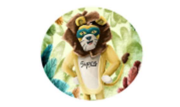 Kursdatum und Zeiten:  _________________ je von 10:30 – 12:30 UhrKursort: Familienzentrum Marianne-Hesse, 59457 WerlKursgebühr: 49€ / Kind (39€ / Geschwisterkind)Name des teilnehmenden Kindes: _________________________ Geburtstag: ____________O Geschwisterkind – Name: ______________________________ Geburtstag: ____________Name des/der Erziehungsberechtigten: ______________________________Adresse: _______________________________________________________Notfall-Telefonnummer: __________________________________________E-Mail-Adresse:  _________________________________________________O Ich habe die Vertragsbedingungen gelesen und stimme diesen zu.O Ich möchte über weitere Kurse (Aufbaukurse, Intensivkurse etc.) per E-Mail informiert werden. E-Mail-Adresse: ______________________________Fotos, Zeitung und Social MediaBitte ankreuzen:O es dürfen im Kurs Fotos gemacht werden, auf denen mein Kind zu sehen sein kannO Die Fotos dürfen auf dem Instagram & Facebook-Kanal von Melanie Risse verwendet werden	O nur, wenn das Gesicht nicht zu erkennen ist (bspw. mit Urkunde davor)	O auch, wenn das Gesicht zu erkennen ist_______________________________________________________________________Datum, Unterschrift Erziehungsberechtigte/rBitte zurück an: melanie@superloewe.com